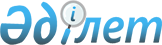 2023 – 2025 жылдарға арналған Жалағаш кентінің бюджеті туралы
					
			Мерзімі біткен
			
			
		
					Қызылорда облысы Жалағаш аудандық мәслихатының 2022 жылғы 27 желтоқсандағы № 31-1 шешімі. Мерзімі біткендіктен қолданыс тоқтатылды
      Қазақстан Республикасы Бюджет кодексінің 75-бабының 2-тармағына, "Қазақстан Республикасындағы жергілікті мемлекеттік басқару және өзін-өзі басқару туралы" Қазақстан Республикасы Заңының 6-бабының 2-7-тармағына сәйкес Жалағаш аудандық мәслихаты ШЕШТІ:
      1. 2023 – 2025 жылдарға арналған Жалағаш кентінің бюджеті осы шешімнің тиісінше 1, 2, 3 және 4-қосымшаларына сәйкес, оның ішінде 2023 жылға мынадай көлемдерде бекітілсін:
      1) кірістер – 1 644 159,5 мың теңге, оның ішінде:
      cалықтық түсімдер – 138 536 мың теңге;
      салықтық емес түсімдер –1 716 мың теңге;
      негізгі капиталды сатудан түсетін түсімдер – 7 996 мың теңге;
      трансферттер түсімдері –1 495 911,5мың теңге;
      2) шығындар – 1 645 664,1 мың теңге;
      3) таза бюджеттік кредиттеу – 0;
      бюджеттік кредиттер – 0;
      бюджеттік кредиттерді өтеу – 0;
      4) қаржы активтерімен операциялар бойынша сальдо – 0;
      қаржы активтерін сатып алу – 0;
      мемлекеттің қаржы активтерін сатудан түсетін түсімдер – 0;
      5) бюджет тапшылығы (профициті) – -1504,6 мың теңге;
      6) бюджет тапшылығын қаржыландыру (профицитін пайдалану) – 1504,6 мың теңге;
      қарыздар түсімі – 0;
      қарыздарды өтеу – 0;
      бюджет қаражатының пайдаланылатын қалдықтары – 1504,6 мың теңге.
      Ескерту. 1-тармақ жаңа редакцияда - Қызылорда облысы Жалағаш аудандық мәслихатының 13.11.2023 № 9-2 шешімімен (01.01.2023 бастап қолданысқа енгізіледі).


      1-1. 2022 жылғы бюджет қаражатының қалдықтары есебінен, 2022 жылы бөлінген нысаналы трансферттердің пайдаланылмаған (түгел пайдаланылмаған) сомалар бойынша облыстық бюджеттен бөлінген қаржыдан 0,7 теңге аудандық бюджетке қайтарылғаны ескерілсін.
      Ескерту. Шешім 1-1-тармақпен толықтырылды - Қызылорда облысы Жалағаш аудандық мәслихатының 06.06.2023 № 3-1 шешімімен (01.01.2023 бастап қолданысқа енгізіледі).


      2. Осы шешім 2023 жылғы 1 қаңтардан бастап қолданысқа енгізіледі. 2023 жылға арналған Жалағаш кентінің бюджеті
      Ескерту. 1-қосымша жаңа редакцияда - Қызылорда облысы Жалағаш аудандық мәслихатының 13.11.2023 № 9-2 шешімімен (01.01.2023 бастап қолданысқа енгізіледі). 2024 жылға арналған Жалағаш кентінің бюджеті 2025 жылға арналған Жалағаш кентінің бюджеті 2023 жылға арналған Жалағаш кенті бюджетіне облыстық бюджеттен қаралған ағымдағы нысаналы трансферттер
      Ескерту. 4-қосымша жаңа редакцияда - Қызылорда облысы Жалағаш аудандық мәслихатының 13.11.2023 № 9-2 шешімімен (01.01.2023 бастап қолданысқа енгізіледі). 2023 жылға арналған Жалағаш кенті бюджетіне аудандық бюджеттен қаралған трансферттер
      Ескерту. Шешім 5-қосымшасымен толықтырылды - Қызылорда облысы Жалағаш аудандық мәслихатының 06.06.2023 № 3-1 шешімімен (01.01.2023 бастап қолданысқа енгізіледі).
					© 2012. Қазақстан Республикасы Әділет министрлігінің «Қазақстан Республикасының Заңнама және құқықтық ақпарат институты» ШЖҚ РМК
				
      Жалағаш аудандық мәслихатының хатшысы 

Г.Курманбаева
Жалағаш аудандық мәслихатының
2022 жылғы 27 желтоқсандағы
№ 31-1 шешіміне 1-қосымша
Санаты 
Санаты 
Санаты 
Санаты 
Сомасы,
мың теңге
Сыныбы 
Сыныбы 
Сыныбы 
Сомасы,
мың теңге
Кіші сыныбы
Кіші сыныбы
Сомасы,
мың теңге
Атауы
Кірістер 
1644159,5
1
Салықтық түсiмдер
138536
1
Табыс салығы
97354
2
Жеке табыс салығы
97354
04
Меншiкке салынатын салықтар
39840
1
Мүлiкке салынатын салықтар
659
3
Жер салығы
600
4
Көлiк кұралдарына салынатын салық
38581
05
Тауарларға, жұмыстарға және көрсетілетін қызметтерге салынатын iшкi салықтар
1342
3
Табиғи және басқа да ресурстарды пайдаланғаны үшiн түсетiн түсiмдер
476
4
Кәсiпкерлiк және кәсiби қызметтi жүргiзгенi үшiн алынатын алымдар
866
2
Салықтық емес түсiмдер
1716
01
Мемлекеттік меншіктен түсетін кірістер
1486
5
Мемлекет меншігіндегі мүлікті жалға беруден түсетін кірістер
1486
06
Басқа да салықтық емес түсiмдер
230
1
Басқа да салықтық емес түсiмдер
230
3
Негізгі капиталды сатудан түсетін түсімдер
7996
01
Мемлекеттік мекемелерге бекітілген мемлекеттік мүлікті сату
70
1
Мемлекеттік мекемелерге бекітілген мемлекеттік мүлікті сату
70
03
Жердi және материалдық емес активтердi сату
7926
1
Жерді сату
5087
2
Материалдық емес активтерді сату
2839
4
Трансферттердің түсімдері
1495911,5
02
Мемлекеттік басқарудың жоғарғы тұрған органдарынан түсетін трансферттер
1495911,5
3
Аудандардың (облыстық маңызы бар қаланың) бюджетінен трансферттер
1495911,5
 Функционалдық топ
 Функционалдық топ
 Функционалдық топ
 Функционалдық топ
Сомасы, мың теңге
Бюджеттік бағдарламалардың әкімшісі
Бюджеттік бағдарламалардың әкімшісі
Бюджеттік бағдарламалардың әкімшісі
Сомасы, мың теңге
Бағдарлама 
Бағдарлама 
Сомасы, мың теңге
Атауы
Сомасы, мың теңге
Шығындар
1645664,1
01
Жалпы сипаттағы мемлекеттiк қызметтер 
149489,9
124
Аудандық маңызы бар қала, ауыл, кент, ауылдық округ әкімінің аппараты 
149489,9
001
Аудандық маңызы бар қала, ауыл, кент, ауылдық округ әкімінің қызметін қамтамасыз ету жөніндегі қызметтер
147489,9
022
Мемлекеттік органның күрделі шығыстары
2000
053
Аудандық маңызы бар қаланың, ауылдың, кенттің, ауылдық округтің коммуналдық мүлкін басқару
0
06
Әлеуметтiк көмек және әлеуметтiк қамсыздандыру
113180
124
Аудандық маңызы бар қала, ауыл, кент, ауылдық округ әкімінің аппараты 
113180
003
Мұқтаж азаматтарға үйде әлеуметтiк көмек көрсету
113180
07
Тұрғын үй-коммуналдық шаруашылық
113000
124
Аудандық маңызы бар қала, ауыл, кент, ауылдық округ әкімінің аппараты 
113000
007
Аудандық маңызы бар қаланың, аулдың, кенттің, ауылдық округтің мемлекеттік тұрғын үй қорының сақталуын ұйымдастыру
3000
008
Елді мекендердегі көшелерді жарықтандыру
45000
009
Елдi мекендердiң санитариясын қамтамасыз ету
27000
011
Елді мекендерді абаттандыру мен көгалдандыру 
38000
12
Көлік және коммуникация
763687,7
124
Аудандық маңызы бар қала, ауыл, кент, ауылдық округ әкімінің аппараты
763687,7
045
Аудандык маңызы бар қалаларда, ауылдарда, кенттерде, ауылдық округтерде автомобиль жолдарын күрделі және орташа жөндеу
763687,7
13
Басқалар 
506305,8
124
Аудандық маңызы бар қала, ауыл, кент, ауылдық округ әкімінің аппараты 
506305,8
040
Өңірлерді дамытудың 2025 жылға дейінгі бағдарламасы шеңберінде өңірлерді экономикалық дамытуға жәрдемдесу бойынша шараларды іске асыруға ауылдық елді мекендерді жайластыруды шешуге арналған іс-шараларды іске асыру
26926
057
"Ауыл –Ел бесігі" жобасы шеңберінде ауылдық елді мекендердегі әлеуметтік және инженерлік инфрақұрылым бойынша іс-шаралар іске асыру
479379,8
15
Трансферттер
0,7
124
Аудандық маңызы бар қала, ауыл, кент, ауылдық округ әкімінің аппараты
0,7
048
Пайдаланылмаған (толық пайдаланылмаған) нысаналы трансферттерді қайтару
0,7
Бюджет тапшылығы (профициті)
-1504,6
Бюджет тапшылығын қаржыландыру (профицитін пайдалану)
1504,6
8
Бюджет қаражатының пайдаланылатын қалдықтары
1504,6
1
Бюджет қаражатының бос қалдықтары
1504,6Жалағаш аудандық мәслихатының
2022 жылғы 27 желтоқсандағы
№ 31-1 шешіміне 2-қосымша
Санаты 
Санаты 
Санаты 
Санаты 
Сомасы, мың теңге
Сыныбы 
Сыныбы 
Сыныбы 
Сомасы, мың теңге
Кіші сыныбы
Кіші сыныбы
Сомасы, мың теңге
Атауы
Кірістер 
525675
1
Салықтық түсiмдер
102437
1
Табыс салығы
65000
2
Жеке табыс салығы
65000
04
Меншiкке салынатын салықтар
37437
1
Мүлiкке салынатын салықтар
400
3
Жер салығы
1600
4
Көлiк кұралдарына салынатын салық
35437
2
Салықтық емес түсiмдер
486
01
Мемлекеттік меншіктен түсетін кірістер
486
5
Мемлекет меншігіндегі мүлікті жалға беруден түсетін кірістер
486
06
Басқа да салықтық емес түсiмдер
0
1
Басқа да салықтық емес түсiмдер
0
3
Негізгі капиталды сатудан түсетін түсімдер
0
01
Мемлекеттік мекемелерге бекітілген мемлекеттік мүлікті сату
0
1
Мемлекеттік мекемелерге бекітілген мемлекеттік мүлікті сату
0
4
Трансферттердің түсімдері
422752
02
Мемлекеттік басқарудың жоғарғы тұрған органдарынан түсетін трансферттер
422752
3
Аудандардың (облыстық маңызы бар қаланың) бюджетінен трансферттер
422752
 Функционалдық топ
 Функционалдық топ
 Функционалдық топ
 Функционалдық топ
Сомасы, мың теңге
Бюджеттік бағдарламалардың әкімшісі
Бюджеттік бағдарламалардың әкімшісі
Бюджеттік бағдарламалардың әкімшісі
Сомасы, мың теңге
Бағдарлама 
Бағдарлама 
Сомасы, мың теңге
Атауы
Сомасы, мың теңге
Шығындар
525675
01
Жалпы сипаттағы мемлекеттiк қызметтер 
141335
124
Аудандық маңызы бар қала, ауыл, кент, ауылдық округ әкімінің аппараты 
141335
001
Аудандық маңызы бар қала, ауыл, кент, ауылдық округ әкімінің қызметін қамтамасыз ету жөніндегі қызметтер
141085
053
Аудандық маңызы бар қаланың, ауылдың, кенттің, ауылдық округтің коммуналдық мүлкін басқару
250
06
Әлеуметтiк көмек және әлеуметтiк қамсыздандыру
111365
124
Аудандық маңызы бар қала, ауыл, кент, ауылдық округ әкімінің аппараты 
111365
003
Мұқтаж азаматтарға үйде әлеуметтiк көмек көрсету
111365
07
Тұрғын үй-коммуналдық шаруашылық
80707
124
Аудандық маңызы бар қала, ауыл, кент, ауылдық округ әкімінің аппараты 
80707
008
Елді мекендердегі көшелерді жарықтандыру
31000
009
Елдi мекендердiң санитариясын қамтамасыз ету
16000
011
Елді мекендерді абаттандыру мен көгалдандыру 
33707
12
Көлік және коммуникация
87268
124
Аудандық маңызы бар қала, ауыл, кент, ауылдық округ әкімінің аппараты
87268
045
Аудандык маңызы бар қалаларда, ауылдарда, кенттерде, ауылдық округтерде автомобиль жолдарын күрделі және орташа жөндеу
87268
13
Басқалар 
105000
124
Аудандық маңызы бар қала, ауыл, кент, ауылдық округ әкімінің аппараты 
105000
040
Өңірлерді дамытудың 2025 жылға дейінгі бағдарламасы шеңберінде өңірлерді экономикалық дамытуға жәрдемдесу бойынша шараларды іске асыруға ауылдық елді мекендерді жайластыруды шешуге арналған іс-шараларды іске асыру
105000
Бюджет тапшылығы (профициті)
0
Бюджет тапшылығын қаржыландыру (профицитін пайдалану)
0
8
Бюджет қаражатының пайдаланылатын қалдықтары
0
1
Бюджет қаражатының бос қалдықтары
0Жалағаш аудандық мәслихатының
2022 жылғы 27 желтоқсандағы
№ 31-1 шешіміне 3-қосымша
Санаты 
Санаты 
Санаты 
Санаты 
Сомасы, мың теңге
Сыныбы 
Сыныбы 
Сыныбы 
Сомасы, мың теңге
Кіші сыныбы
Кіші сыныбы
Сомасы, мың теңге
Атауы
Кірістер 
446410
1
Салықтық түсiмдер
102437
1
Табыс салығы
65000
2
Жеке табыс салығы
65000
04
Меншiкке салынатын салықтар
37437
1
Мүлiкке салынатын салықтар
400
3
Жер салығы
1600
4
Көлiк кұралдарына салынатын салық
35437
2
Салықтық емес түсiмдер
486
01
Мемлекеттік меншіктен түсетін кірістер
486
5
Мемлекет меншігіндегі мүлікті жалға беруден түсетін кірістер
486
06
Басқа да салықтық емес түсiмдер
0
1
Басқа да салықтық емес түсiмдер
0
3
Негізгі капиталды сатудан түсетін түсімдер
0
01
Мемлекеттік мекемелерге бекітілген мемлекеттік мүлікті сату
0
1
Мемлекеттік мекемелерге бекітілген мемлекеттік мүлікті сату
0
4
Трансферттердің түсімдері
343487
02
Мемлекеттік басқарудың жоғарғы тұрған органдарынан түсетін трансферттер
343487
3
Аудандардың (облыстық маңызы бар қаланың) бюджетінен трансферттер
343487
 Функционалдық топ
 Функционалдық топ
 Функционалдық топ
 Функционалдық топ
Сомасы, мың теңге
Бюджеттік бағдарламалардың әкімшісі
Бюджеттік бағдарламалардың әкімшісі
Бюджеттік бағдарламалардың әкімшісі
Сомасы, мың теңге
Бағдарлама 
Бағдарлама 
Сомасы, мың теңге
Атауы
Сомасы, мың теңге
Шығындар
446410
01
Жалпы сипаттағы мемлекеттiк қызметтер 
154432
124
Аудандық маңызы бар қала, ауыл, кент, ауылдық округ әкімінің аппараты 
154432
001
Аудандық маңызы бар қала, ауыл, кент, ауылдық округ әкімінің қызметін қамтамасыз ету жөніндегі қызметтер
154182
053
Аудандық маңызы бар қаланың, ауылдың, кенттің, ауылдық округтің коммуналдық мүлкін басқару
250
06
Әлеуметтiк көмек және әлеуметтiк қамсыздандыру
111729
124
Аудандық маңызы бар қала, ауыл, кент, ауылдық округ әкімінің аппараты 
111729
003
Мұқтаж азаматтарға үйде әлеуметтiк көмек көрсету
111729
07
Тұрғын үй-коммуналдық шаруашылық
80707
124
Аудандық маңызы бар қала, ауыл, кент, ауылдық округ әкімінің аппараты 
80707
008
Елді мекендердегі көшелерді жарықтандыру
31000
009
Елдi мекендердiң санитариясын қамтамасыз ету
16000
011
Елді мекендерді абаттандыру мен көгалдандыру 
33707
12
Көлік және коммуникация
64713
124
Аудандық маңызы бар қала, ауыл, кент, ауылдық округ әкімінің аппараты
64713
045
Аудандык маңызы бар қалаларда, ауылдарда, кенттерде, ауылдық округтерде автомобиль жолдарын күрделі және орташа жөндеу
64713
13
Басқалар 
34829
124
Аудандық маңызы бар қала, ауыл, кент, ауылдық округ әкімінің аппараты 
34829
040
Өңірлерді дамытудың 2025 жылға дейінгі бағдарламасы шеңберінде өңірлерді экономикалық дамытуға жәрдемдесу бойынша шараларды іске асыруға ауылдық елді мекендерді жайластыруды шешуге арналған іс-шараларды іске асыру
34829
Бюджет тапшылығы (профициті)
-0
Бюджет тапшылығын қаржыландыру (профицитін пайдалану)
0
8
Бюджет қаражатының пайдаланылатын қалдықтары
0
1
Бюджет қаражатының бос қалдықтары
0Жалағаш аудандық мәслихатының
2022 жылғы 27 желтоқсандағы
№ 31-1 шешіміне 4-қосымша
Атауы
Сомасы, мың теңге
Барлығы 
1229050,5
Жалағаш кентіндегі автомобиль жолдарын күрделі жөндеу (10-көше)
749670,7
Оның ішінде: "Ауыл-Ел бесігі"
479379,8
Жалағаш кентіндегі М.Шәменов, Қыстаубаев көшелеріне күрделі жөндеу
479379,8Жалағаш аудандық мәслихатының
2022 жылғы 27 желтоқсандағы
№ 31-1 шешіміне 5-қосымша
Атауы
Сомасы, мың теңге
Барлығы 
20000
Жалағаш кентіне бағдаршам орнату
20000